УТВЕРЖДАЮМинистр образования Республики Беларусь____________ И.В.Карпенко«       »  мая 2020 г.ПОЛОЖЕНИЕ о сертификате достижений выпускника учреждений, реализующих образовательные программы профессионально-технического, среднего специального образованияНастоящее Положение определяет порядок выдачи сертификата достижений выпускника учреждений, реализующих образовательные программы профессионально-технического, среднего специального образования (далее – сертификат), форму сертификата и правила выдачи сертификата (его дубликата).Сертификат содержит сведения об уровне социальной активности и достижениях выпускника в общественной жизни за весь период обучения, его организаторских и лидерских способностях.Бланк сертификата представляет собой лист установленного образца размером 210 × 297 мм (А4) в альбомной ориентации с нанесенным цветным изображением (http://ripo.unibel.by/index.php?id=2104), плотность бумаги не менее 200 г/м2. Бланки сертификата изготавливаются самим учреждением образования с учетом определенных выше технических требований, а также могут быть заказаны в учреждении образования «Республиканский институт профессионального образования».Копия сертификата хранится в личном деле.Сертификат может выдаваться повторно на основании заявления учащегося без взимания оплаты.Заполнение бланка сертификата осуществляется в соответствии с утвержденным образцом на белорусском или русском языках от руки или печатным способом (образец заполнения бланка сертификата представлен в приложении).В установленных местах сертификата указываются наименование учреждения образования, реализующего образовательные программы профессионально-технического, среднего специального образования (далее – учреждение образования), фамилия, имя, отчество (если таковое имеется) учащегося в родительном падеже. Сведения об уровне социальной активности и достижениях выпускника в общественной жизни за весь период обучения, его организаторских и лидерских способностях вносятся в соответствующие разделы сертификата с указанием уровня (международный, республиканский, городской, районный) участия. При отсутствии достижений, неучастии учащегося, данный раздел остается незаполненным и в нем ставится прочерк.8.1. В раздел «Достижения в общественной жизни» вносятся сведения об участии учащегося:в деятельности общественного объединения «Белорусский республиканский союз молодежи»: секретарь (на уровне учреждения образования / учебной группы) / активный участник / член;в деятельности иных общественных объединений: _______________ (указать название) руководитель (на уровне учреждения образования / учебной группы) / активный участник / член; в профсоюзной организации: _______________ (название) председатель (на уровне учреждения образования / группы) / активный участник;в деятельности органов ученического самоуправления: руководитель (на уровне учреждения образования / учебной группы) / активный участник; в волонтерском движении: _______________ (название) руководитель (на уровне учреждения образования / учебной группы) / активный участник;в молодежных отрядах охраны правопорядка: командир (на уровне учреждения образования) / активный участник.8.2. В раздел «Достижения в спорте» вносятся сведения о результатах участия учащегося в спортивных соревнованиях:победитель (призер / участник) международных (республиканских / областных / городских / районных) соревнований (вид спорта, год участия).При наличии многократных спортивных достижений, указывается самые высокие достижения, либо запись дополняется словом «многократный».При наличии звания «мастер спорта международного класса», «мастер спорта», «кандидат в мастера спорта», спортивного разряда эти сведения указываются в данном разделе.8.3. В раздел «Достижения в творческой деятельности» вносятся сведения о результатах участия учащегося в творческих конкурсах, фестивалях, иных мероприятиях как личных, так и в составе творческих коллективов с указанием названия коллектива:победитель (призер (лауреат) / участник) международных (республиканских / областных / городских / районных) конкурсов (название), год участия.При наличии многократных достижений указываются самые высокие достижения.8.4. В раздел «Достижения в конкурсах профессионального мастерства и технического творчества» вносятся сведения об участии выпускника в конкурсе WorldSkills и иных конкурсах профмастерства, инновационного, технического творчества:победитель (призер / участник) международных (республиканских / областных / городских / районных) конкурсов (название, профессия (компетенция), год участия).При наличии многократных достижений, указываются самые высокие достижения.8.5. В раздел «Достижения в исследовательской деятельности» вносятся сведения об участии выпускника в проектной, научной и исследовательской деятельности, с указанием конкретных достижений: победитель (призер / участник) международных (республиканских / областных / городских / районных) конкурсов, иных мероприятий (название, год участия).При наличии многократных достижений, указываются самые высокие достижения.8.6. В раздел «Другие достижения» вносятся сведения об участии выпускника в объединениях по интересам, предметных олимпиадах, публикационной активности, иные достижения:освоена образовательная программа объединения по интересам (название) на базовом уровне (на повышенном уровне);победитель (призер) международных (республиканских / областных / городских / районных) предметных олимпиад (указать название, год участия);автор ___ (указать количество) публикаций в научных изданиях и др.В нижней части правой половины внутреннего разворота бланка сертификат подписывается руководителем учреждения образования и секретарем учебной части, указываются число, месяц и год выдачи, в отведенном месте ставится печать учреждения образования.ПриложениеОбразец заполнения бланка сертификата достижений выпускника (лицевая сторона)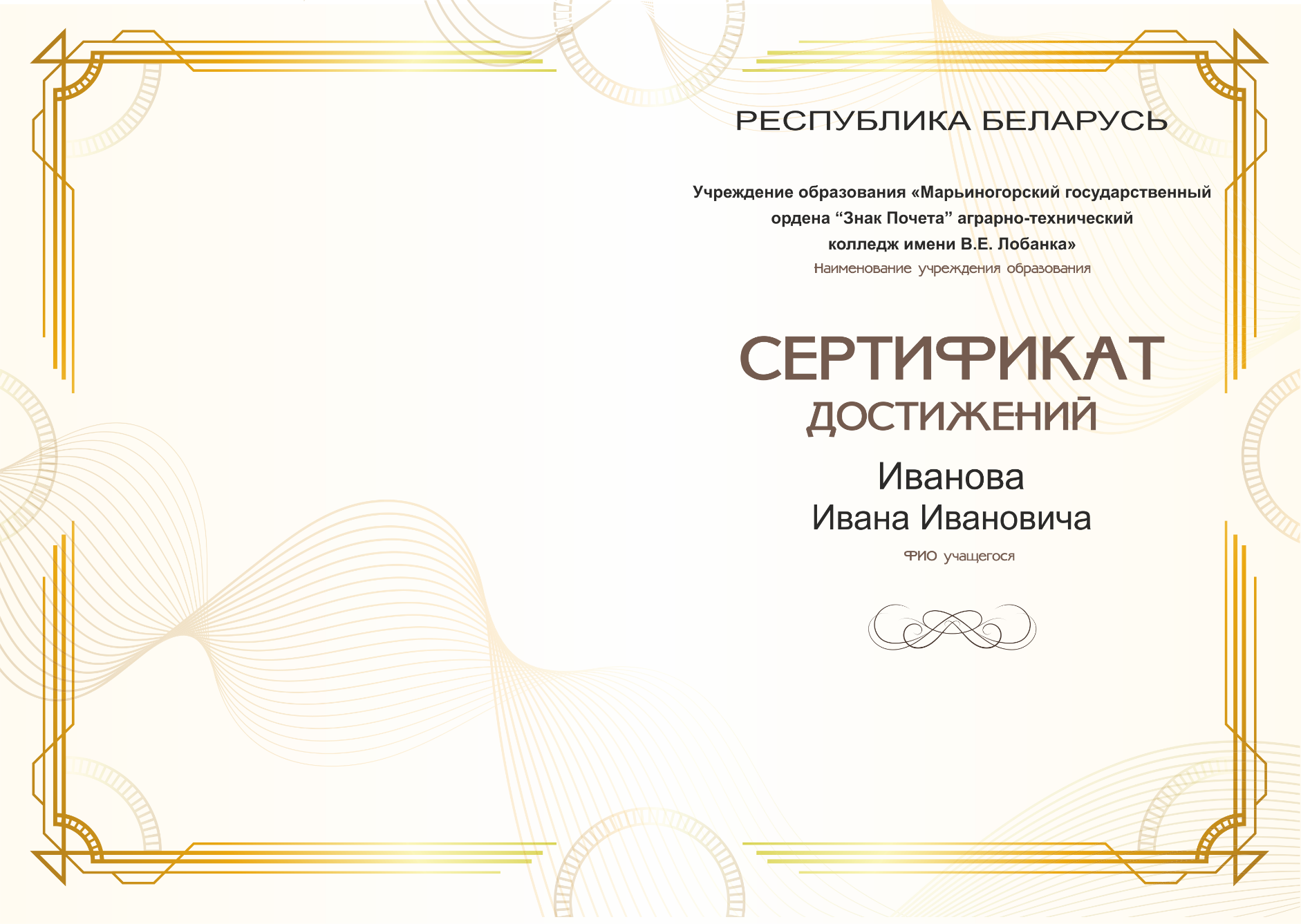 Образец заполнения бланка сертификата достижений выпускника (внутренняя сторона)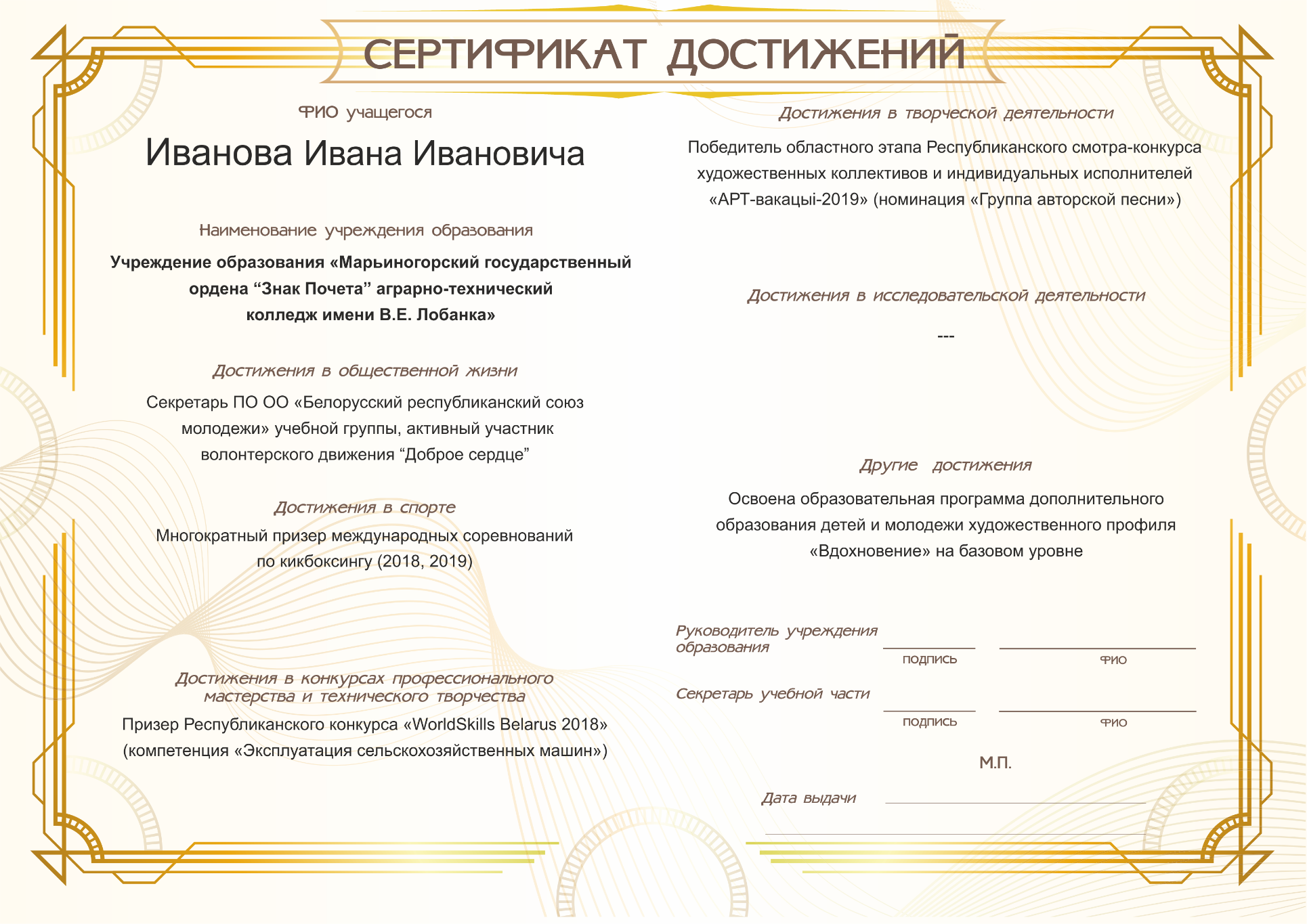 